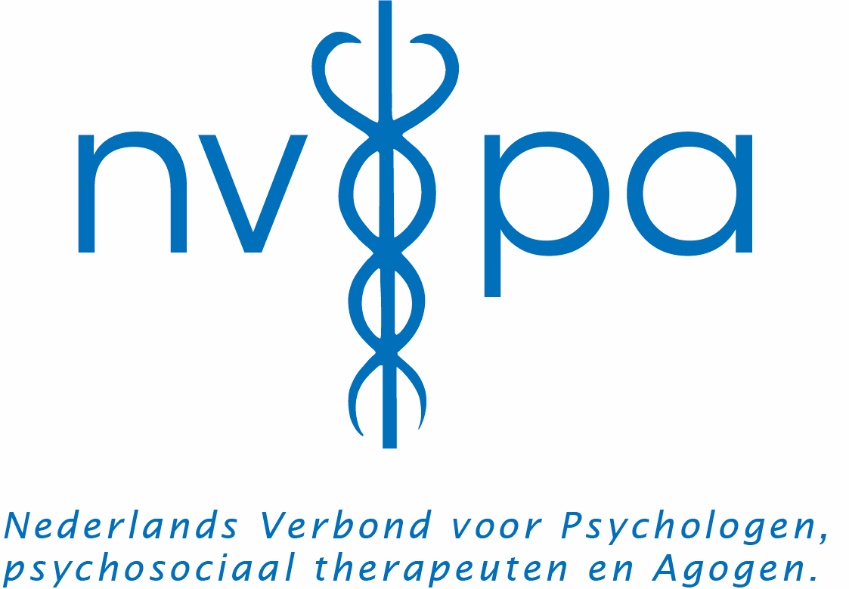 NVPA-KLACHTENFORMULIER© NVPA januari 2023Het formulier om uw klacht kenbaar te maken			d.d. Wie is de behandelaar over wie u een klacht indient? 
Naam therapeut(e): 			………………………..
Adres en plaats praktijk:		…………………………
Telefoonnummer:			…………………………
e-mailadres therapeut(e):		…………………………
Wanneer vond de behandeling plaats waarover u een klacht heeft?  Of de periode dat u in behandeling was?
periode en/of datum…………………………
In welke relatie staat u tot de therapeut(e):
 cliënt 
 wettelijk vertegenwoordiger van de cliënt, 
    bijvoorbeeld ouder van een minderjarig kind (is jonger dan 12 jaar)
 nabestaande van de cliënt
 anders, namelijk ……………………………………….Wilt u hier uw klacht omschrijven? (feiten en omstandigheden)(U kunt desgewenst een apart document meesturen met daarin de omschrijving van uw klacht)Heeft u over uw klacht gesproken, of anderszins contact hierover gehad met uw therapeut(e):?
 ja,
 nee

Zo ja, wanneer was dit?		………………………………………………
Indien nee, waarom niet?   	………………..………………………….…
Zou u het op prijs stellen om hulp te krijgen voor een gesprek met de therapeut(e): over uw onvrede? 
Zo ja, dan zorgen wij voor een klachtenfunctionaris die u daarbij kan helpen. 
De klachtenfunctionaris werkt onafhankelijk van de therapeut en de beroepsvereniging.  
We sturen uw informatie dan door naar de klachtenfunctionaris. Hij of zij neemt vervolgens contact met u op.

Wilt u dat wij een klachtenfunctionaris inzetten?
 ja        nee

Indien nee, waarom niet?   …………………..
Indien u om bepaalde redenen geen gesprek wilt met de therapeut, of u weet het niet, dan is het ook mogelijk te spreken met alleen een klachtenfunctionaris. 
Zou u dat willen? ja        nee	 niet van toepassing
Vul hier uw naam- en adresgegevens in, zodat wij contact met u kunnen opnemen.
Naam:			
Adres:
Straatnaam en huisnummer:
Postcode:			
E-mailadres:		
Telefoonnummer:	Binnen welke wet vallen de sessies / de behandeling die u heeft gehad?
 de Wkkgz (u betaalde zelf de sessies, en/of voor een deel de zorgverzekeraar)
 de Jeugdwet (want de sessie werd betaald door de gemeente of via de gemeente)
 dat weet ik niet
 anders, namelijk    ……………………………………………………
Eventuele opmerkingen: U kunt desgewenst een apart document meesturen.______________________________________U kunt dit formulier uitprinten, scannen en daarna opsturen per e-mail:klachten@nvpa.orgWanneer u niet kunt scannen kunt u het ook opsturen per post:Secretariaat NVPA
Losplaats 14B
5404 NJ Uden